Das ist Schneewittchen. Sie sieht nett aus.Das ist Schneewittchen. Sie sieht nett aus.Das ist Schneewittchen. Sie sieht nett aus.Das ist Schneewittchen. Sie sieht nett aus.Artikel?Welche?Was?Schneewittchen hat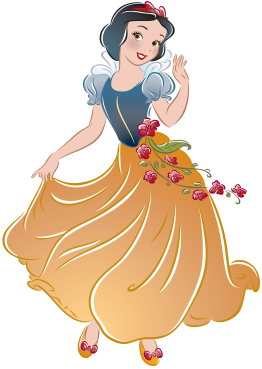 rundGesichtSchneewittchen hatkeinetiefenFaltenSchneewittchen hatkleinKinnSchneewittchen hathochStirnSchneewittchen hatschulterlangglatt HaareSchneewittchen hatlangWimpernSchneewittchen hatschwarzAugenbrauenSchneewittchen hatgroßbraunAugenSchneewittchen hatgroßbraunAugenSchneewittchen hatkleinOhrenSchneewittchen hatrotWangenSchneewittchen hatgeradeNaseSchneewittchen hatlachendMundSchneewittchen hatschmalLippenSchneewittchen hatweißZähneSchneewittchen hatArtikel?Welche?Was?Schneewittchen hatrundGesichtSchneewittchen hatkeinetiefenFaltenSchneewittchen hatkleinKinnSchneewittchen hathochStirnSchneewittchen hatschulterlangglatt HaareSchneewittchen hatlangWimpernSchneewittchen hatschwarzAugenbrauenSchneewittchen hatgroßbraunAugenSchneewittchen hatgroßbraunAugenSchneewittchen hatkleinOhrenSchneewittchen hatrotWangenSchneewittchen hatgeradeNaseSchneewittchen hatlachendMundSchneewittchen hatschmalLippenSchneewittchen hatweißZähneArtikel?Welche?Was?Schneewittchen hatrundGesichtSchneewittchen hatkeinetiefenFaltenSchneewittchen hatkleinKinnSchneewittchen hathochStirnSchneewittchen hatschulterlangglatt HaareSchneewittchen hatlangWimpernSchneewittchen hatschwarzAugenbrauenSchneewittchen hatgroßbraunAugenSchneewittchen hatgroßbraunAugenSchneewittchen hatkleinOhrenSchneewittchen hatrotWangenSchneewittchen hatgeradeNaseSchneewittchen hatlachendMundSchneewittchen hatschmalLippenSchneewittchen hatweißZähneSchneewittchen hatArtikel?Welche?Was?Schneewittchen hatrundGesichtSchneewittchen hatkeinetiefenFaltenSchneewittchen hatkleinKinnSchneewittchen hathochStirnSchneewittchen hatschulterlangglatt HaareSchneewittchen hatlangWimpernSchneewittchen hatschwarzAugenbrauenSchneewittchen hatgroßbraunAugenSchneewittchen hatgroßbraunAugenSchneewittchen hatkleinOhrenSchneewittchen hatrotWangenSchneewittchen hatgeradeNaseSchneewittchen hatlachendMundSchneewittchen hatschmalLippenSchneewittchen hatweißZähne